Настройка доступа к базеОкно 1: Для добавления ИБ необходимо нажать кнопку «Добавить».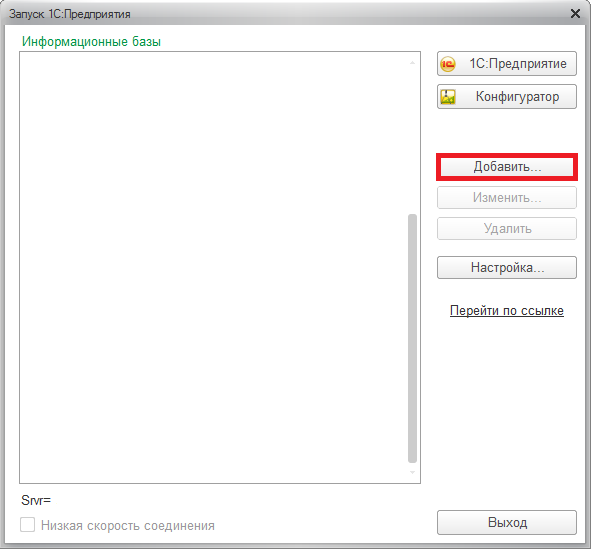 Окно 2: Выбираем «Добавление в список существующей информационной базы» и нажимаем «Далее».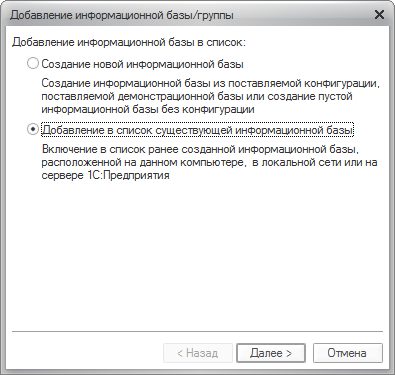 Окно 3: Указываем название базы для отображения (Например, Управление холдингом (удаленное подключение)) ; тип расположения ИБ: «На веб-сервере». Нажимаем «Далее». В строке адреса указываем: https://plan.ranepa.ru/uh/ru_RU/  . Нажимаем «Далее».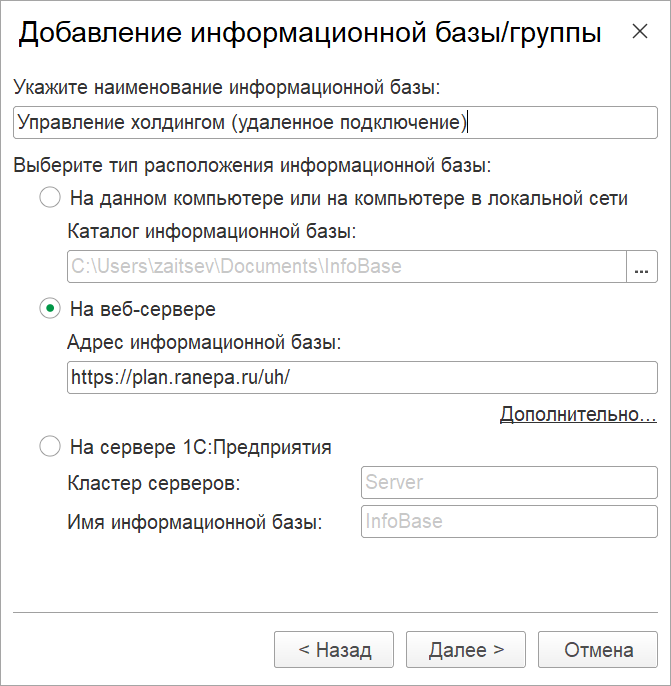 Окно 4: Выбираем «выбирать автоматически» и «Готово».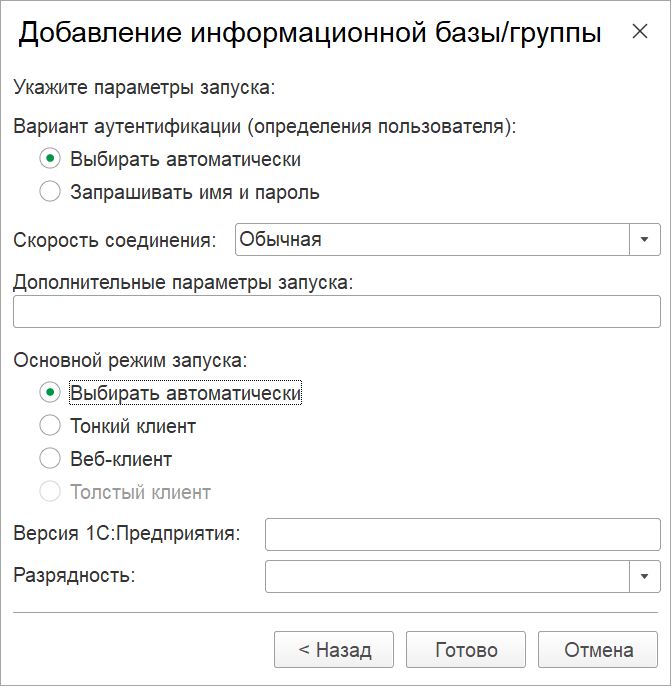 